Prevod.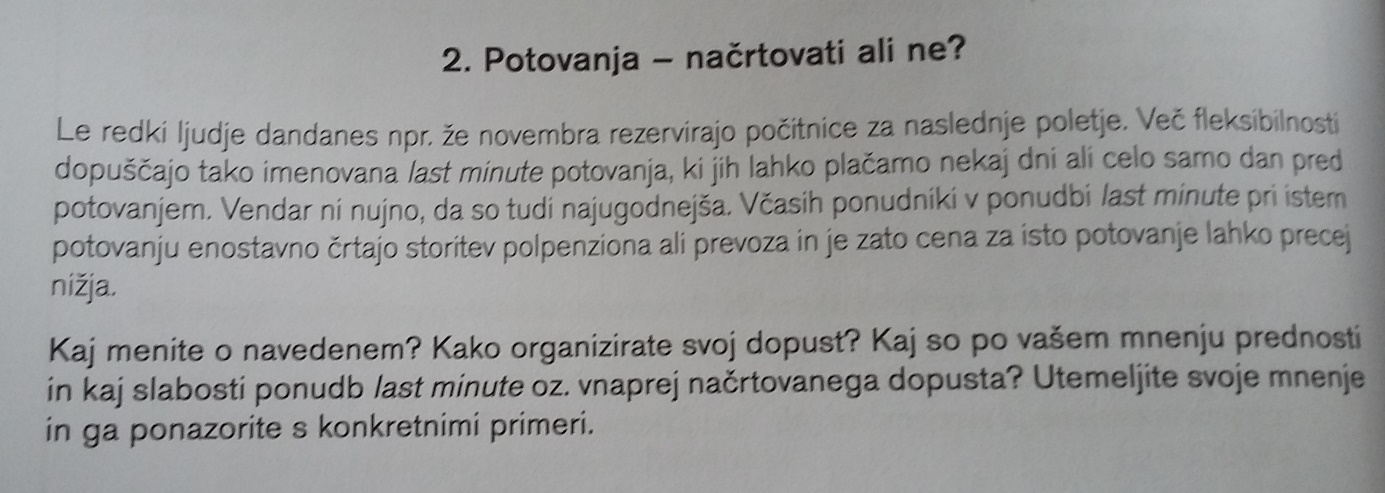 